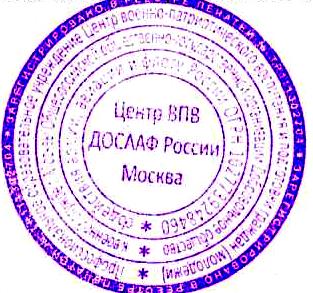 РАБОЧИЙ УЧЕБНЫЙ ПЛАНпрофессиональной подготовки водителей транспортных средств категории «В» Цель: профессиональное обучение граждан по программе профессиональной подготовки водителей транспортных средств категории «В». Категория обучаемых: граждане, достигшие возраста 17 лет при наличии медицинского заключения об отсутствии противопоказаний к управлению автомобилем, прохождения в установленном порядке соответствующего профессионального обучения.Срок обучения: 190 часов (3-4 месяца)Форма обучения: очная (без отрыва от работы)Режим занятия: 4-6 часов в день (5 дней в неделю)Примечание:* Зачеты проводятся за счет учебного времени, отводимого на изучение предмета.           ** Экзамен по вождению транспортного средства в Центре проводится за счет   часов, отведенных на вождение.<1> Вождение проводится вне сетки учебного времени. По окончанию обучения вождению на транспортном средстве с механической трансмиссией обучающийся допускается к сдаче квалификационного экзамена на транспортном средстве с механической трансмиссией. По окончанию обучения вождению на транспортном средстве с автоматической трансмиссией обучающийся допускается к сдаче квалификационного экзамена на транспортном средстве с автоматической трансмиссией. Первый заместитель Директора ПОУ «Центр ВПВ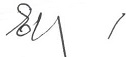 г. Москвы ДОСААФ России»                                                        Е.Ю. Глебов«УТВЕРЖДАЮ»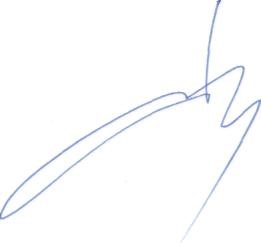 Директор ПОУ «Центр ВПВ г. Москвы ДОСААФ России»Е.В. БЕРЕЗИН27 сентября 2019 г.№ПредметыКоличество часовКоличество часовКоличество часовКоличество часов№ПредметыВсегов том числев том числев том числе№ПредметыВсегоТеорети-ческихзанятийТеорети-ческихзанятийПракти-ческихзанятийУчебные предметы базового циклаУчебные предметы базового циклаУчебные предметы базового циклаУчебные предметы базового циклаУчебные предметы базового циклаУчебные предметы базового цикла1Основы законодательства в сфере дорожного движения 423030122Психофизиологические основы деятельности водителя 128843Основы управления транспортными средствами14121224Первая помощь при дорожно-транспортном происшествии 16888Итого по учебным предметам базового циклаИтого по учебным предметам базового цикла84585826Учебные предметы специального циклаУчебные предметы специального циклаУчебные предметы специального циклаУчебные предметы специального циклаУчебные предметы специального циклаУчебные предметы специального цикла1Устройство и техническое обслуживание транспортных средств категории «В» как объектов управления. 20181822Основы управления транспортными средствами категории «В» 128843Вождение транспортных средств категории «В» (с механической трансмиссией/с автоматической трансмиссией). <1>56/54--56/54Итого по учебным предметам специального циклаИтого по учебным предметам специального цикла88/86262662/60Учебные предметы профессионального цикла Учебные предметы профессионального цикла Учебные предметы профессионального цикла Учебные предметы профессионального цикла Учебные предметы профессионального цикла Учебные предметы профессионального цикла 1Организация и выполнение грузовых перевозок автомобильным транспортом 888-2Организация и выполнение пассажирских перевозок автомобильным транспортом666-Итого по учебным предметам профессионального циклаИтого по учебным предметам профессионального цикла141212-Квалификационный экзаменКвалификационный экзаменКвалификационный экзаменКвалификационный экзаменКвалификационный экзаменКвалификационный экзамен1Квалификационный экзамен4222Всего:190/18810090/8890/88